From 2015 to the day this request is processed, please state how many police officers have taken unauthorised photos of dead bodies. I would also like to know what disciplinary action was taken against these officers?Your recent request for information is replicated below, together with our response.I regret to inform you that I am unable to provide you with the information you have requested, as it would prove too costly to do so within the context of the fee regulations.  As you may be aware the current cost threshold is £600 and I estimate that it would cost well in excess of this amount to process your request.  As such, and in terms of Section 16(4) of the Freedom of Information (Scotland) Act 2002 where Section 12(1) of the Act (Excessive Cost of Compliance) has been applied, this represents a refusal notice for the information sought.By way of explanation, there is no specific search criteria that could be used to retrieve any allegations of this nature from the professional standards database.Conduct and complaint allegations are of course categorised, but it is assessed that several categories could be potentially relevant to your request.All such allegations would have to be individually reviewed for potential relevance and the details extracted and noted. Given the numbers involved for the eight year period covered by your request, this is an exercise I estimate would exceed the £600 threshold.If you require any further assistance please contact us quoting the reference above.You can request a review of this response within the next 40 working days by email or by letter (Information Management - FOI, Police Scotland, Clyde Gateway, 2 French Street, Dalmarnock, G40 4EH).  Requests must include the reason for your dissatisfaction.If you remain dissatisfied following our review response, you can appeal to the Office of the Scottish Information Commissioner (OSIC) within 6 months - online, by email or by letter (OSIC, Kinburn Castle, Doubledykes Road, St Andrews, KY16 9DS).Following an OSIC appeal, you can appeal to the Court of Session on a point of law only. This response will be added to our Disclosure Log in seven days' time.Every effort has been taken to ensure our response is as accessible as possible. If you require this response to be provided in an alternative format, please let us know.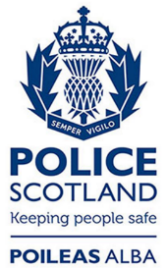 Freedom of Information ResponseOur reference:  FOI 23-0352Responded to:  7th February 2023